УПРАВЛІННЯ З ПИТАНЬ ЦИВІЛЬНОГО ЗАХИСТУ МИКОЛАЇВСЬКОЇ ОБЛАСНОЇ ДЕРЖАВНОЇ АДМІНІСТРАЦІЇНавчально-методичний центр ЦЗ та БЖД Миколаївської областіЩо залишити в укритті: корисні поради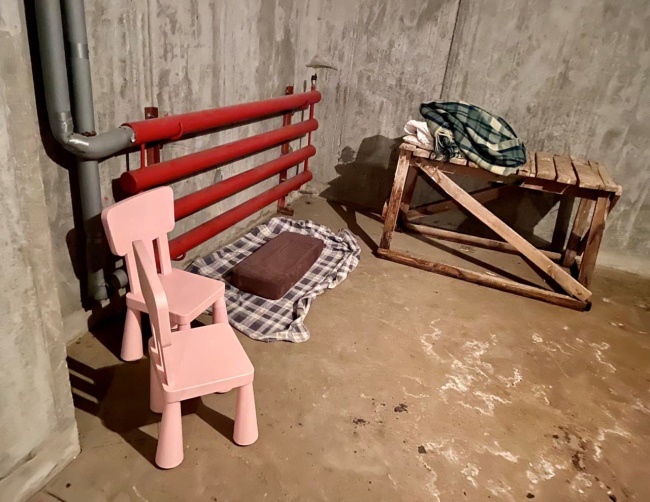 Список з додаткових речей, які можна перенести у сховища:      Запаси води. Якщо є можливість, варто принести кілька бутлів у підвал. Так, нашвидкуруч, хапаючи речі під гудіння сирени, ви будете спокійні, що вам вистачить запасів води на певний час та буде можливість поділитися з сусідами.      Надувні матраци (не забудьте помпу). Це набагато зручніше, ніж спати на підлозі. Краще знаходитися вище від рівня землі: менше шансів захворіти. Якщо не має матрацу, можна зробити ліжко з дерев'яних ящиків або палетів. У крайньому разі підійде товста ковдра, яку можна постелити на підлогу.      Ковдри, об’ємні теплі речі. Найкраще перенести це заздалегідь й тимчасово залишити в укритті, адже так набагато легше. Якщо доведеться перебувати в сховищі довго, будете впевнені, що не змерзнете.      Подушки (звичайні та надувні). Захопіть у сховище й подушки, на них м’якше сидіти (особливо, якщо ви обрали килимок, як настил).      Інвентар для прибирання. Віник та совок, відро для сміття та пакети – гарна ідея. Через пил та бруд складно дихати, також гармидер посилює відчуття тривоги.     Лавки та складні стільчики. Це чудова ідея, яка зробить ваше перебування більш зручним: на них можна не тільки сидіти, а й використовувати як стіл.     Керосинові лампи, свічки без ароматизаторів, ліхтарики на батарейках: якщо вимкнуть електроенергію, у вас деякий час таки зберігатиметься світло.     Іграшки. Якщо у вас є діти, залиште кілька іграшок, конструкторів в укритті – це допоможе їм впоратися зі стресом й відсторонитися від події.     У ці нелегкі для українців часи важливо залишатися поруч та підтримувати один одного. Разом із сусідами, ви можете обговорити забезпечення вашого укриття й спільними зусиллями зробити комфортним (наскільки це можливо) місцем на час війни.